Appendix X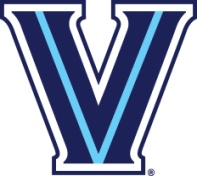 Villanova Club SportsBranding, Logos, and MarketingUniversity VerbiageVillanova UniversityVillanovaWildcatsNovaVillanova WildcatsNova NationIGNITE CHANGE. GO NOVAGeneral University InformationLocation: Villanova, PAMascot: WildcatsMascot Name: Will D. CatEstablished Date: 1842Garment ColorsThe University’s primary colors are Navy and White. All apparel (including: uniforms, jerseys, staff wear, practice uniforms, warm-up gear, travel apparel, etc.) must be Navy or White. Exception: Practice T-Shirts and Practice Sweats may be Athletic Grey (also known as Athletic Heather and Sports Grey). The primary “V” logo may be performed using one color. The approved format is show in the Villanova University Athletic Marks section.Embroidery of any logo should be performed using the exact color specifications shown in the Villanova University Color Usage section.A specific sport name may appear under a primary mark but it must appear in white or navy in Garamond Bold. Villanova University Athletic Marks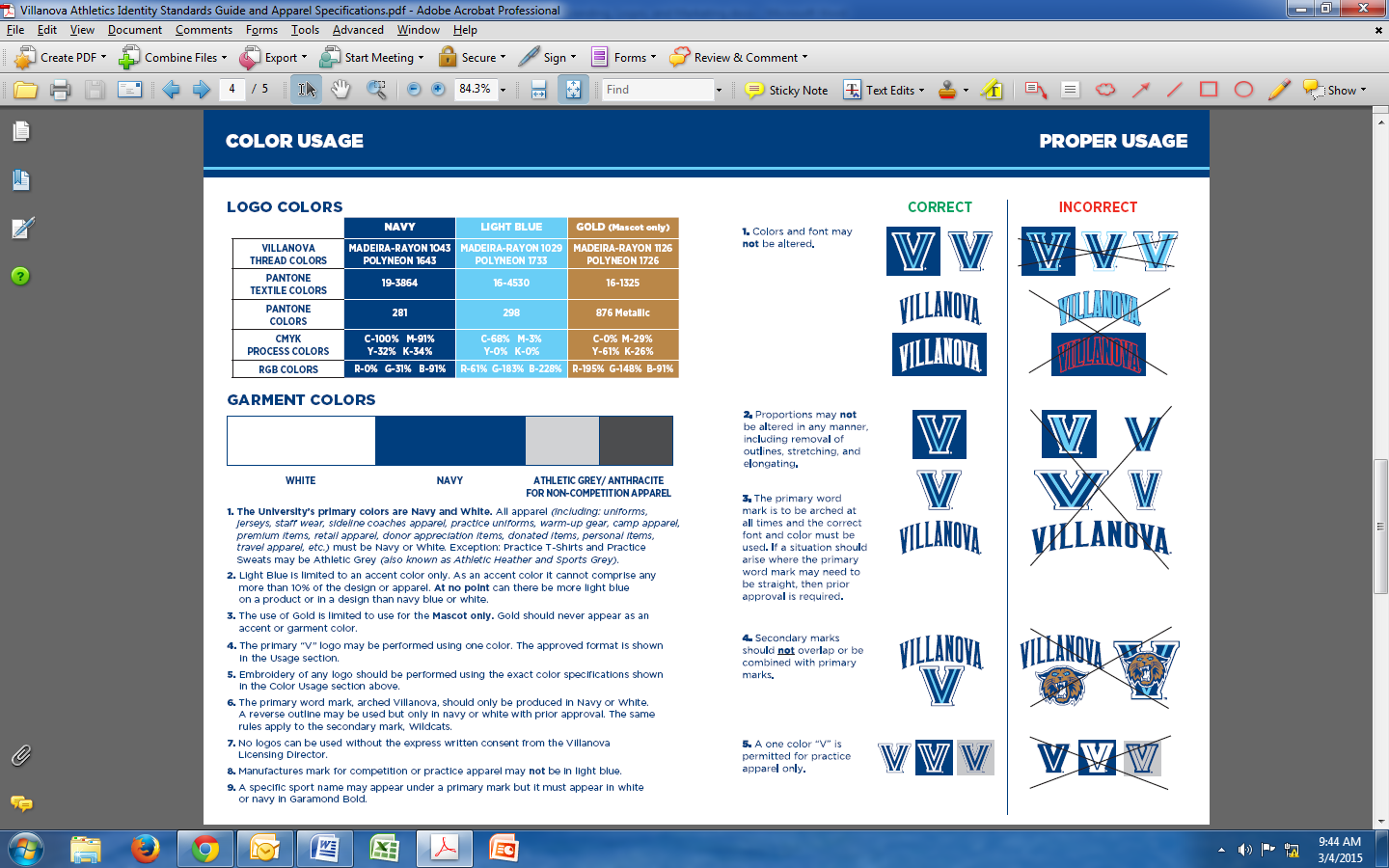 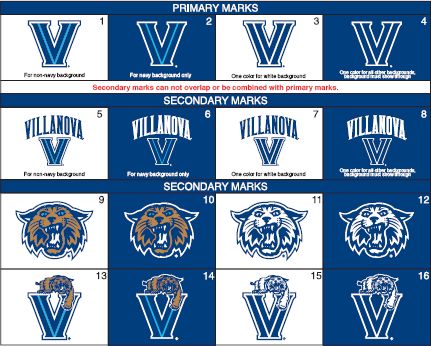 Villanova University Color Usage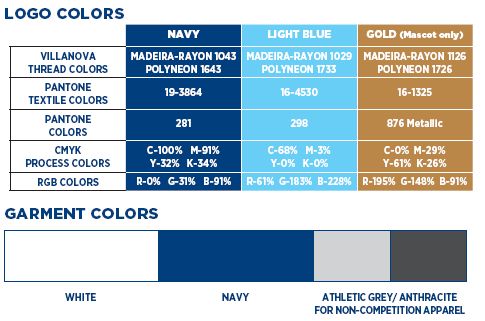 Social Media MarketingTwo Way Exchange: Should be accessible to students following the accountShort Posts: Look for current campus themes and use relatable content (hashtags, expressions, etc.)Consistent Voice: Have one or two individuals be the point of contact for social media so they can have a consistent voice while being fun and clever, yet informativeTiming: Continuity is key in order to increase likes, shares, and views.Facebook timing – 1pm and 3pmTwitter timing – 12pm, 5pm, and 6pmThink of the flow of classroom changes as well as mealtime breaks